IOWA FACULTY SCHOLAR AWARD APPLICATIONThe Iowa Faculty Scholar Award recognizes outstanding UI faculty members and provides each awardee with central funds for a period of three years to enhance their scholarly activities with the goal of developing and supporting a cadre of UI scholars across a broad array of academic disciplines. Awardees may use the funds at their discretion to support their scholarly activities. Examples of potential uses for funds include, but are not limited to:support for research assistantsequipmenttravelpublication costssummer salaryAPPLICANT ELIGIBILITYUI tenured faculty (generally 1-5 years after receiving tenure and promotion) with an established national and/or international reputation in a discipline (e.g., excellence in scholarly productivity, teaching achievements, fellowships/awards received) are eligible for this award.Nominations must be submitted by deans or departmental executive officers with dean approval. The College of Liberal Arts and Science and Carver College of Medicine may submit up to two nominations per year; all other colleges may submit one nomination per year. AWARD SPECIFICSA total of up to four awards will be given each year. Each award will consist of an allocation of $25,000 per year for a period of three years. Recipients will be expected to participate in a yearly symposium to showcase their work and in other cohort development activities to support career progression.  A committee representative of campus leadership will assess the nominations and make recommendations to the executive vice president and provost.TIMELINE:Submit nominations to provost-office@uiowa.edu by: March 11, 2022, noon. Colleges may set earlier deadlines for internal processes at their discretion.  Awardees announced: May 5, 2022Funding for first cohort begins: July 1, 2022Questions: faculty@uiowa.eduFACULTY INFORMATIONName: Department/College: Tenure Date: REQUIRED MATERIALS:
Provide as separate or combined bookmarked PDF.DEO/Dean Support Letter, including but not limited to:Current impact and future promise of candidateStatement of plan to support candidate’s development (e.g., leadership opportunities, professional development, monitoring service commitments, progress meetings, expectations for teaching, scholarship and service) Materials from candidateCurrent CV Statement of how funds will support/impact academic developmentAPPROVALCollegiate DeanName:  				Date: Dean Signature:      
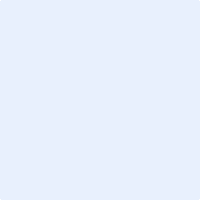 SUBMIT COMPLETED NOMINATION TO:Office of the Executive Vice President and Provost, email: provost-office@uiowa.eduFor more information, contact faculty@uiowa.edu, 319.335.0256.